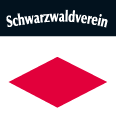 Freitag, 16.06.2023 Biberwanderung im Seebachtal zum RaimartihofWir wandern auf dem Raimartihofweg zu den imposanten Biberbiotopen „Waldhofmoor“ und „Seehäuslewiesenbach“. Einkehr zum Vesper im Raimartihof.Dabei erklärt Ines Dangers-Bolder anhand von Biberpräparat „Freddy“ die außergewöhnlichen Kennzeichen (Kelle, Schwimmhäute, Nickhaut etc.) sowie der geschichtliche Hintergrund der Ausrottung der Biber in Baden-Württemberg. Fahrdienst zurück zum Parkplatz wird auf Wunsch bereitgestellt. Treffpunkt: 17 Uhr, Wanderparkplatz Kunzenmoos, Seebachweg, Bärental                Ende gegen 20 UhrAnmeldung bis 15.06.18.00 Uhr bei Ines Dangers - Bolder Tel. 0151 12 71 27 03 oder B. Andris Tel.  07676 226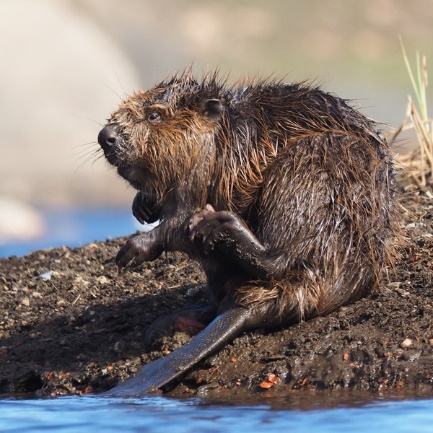 